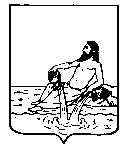 ВЕЛИКОУСТЮГСКАЯ ДУМАВЕЛИКОУСТЮГСКОГО МУНИЦИПАЛЬНОГО ОКРУГАР Е Ш Е Н И Е   от       31.01.2023           №     2                  ___________________________________________________________________________                   ______________________г. Великий УстюгВ соответствии со статьёй 9 Федерального закона от 27.07.2010 № 210-ФЗ «Об организации предоставления государственных и муниципальных услуг», руководствуясь статьёй 28 Устава Великоустюгского муниципального округа,Великоустюгская Дума РЕШИЛА:1.  Утвердить Порядок определения размера платы за оказание услуг, которые являются необходимыми и обязательными для предоставления органами местного самоуправления Великоустюгского муниципального округа муниципальных услуг, согласно приложению к настоящему решению.2. Признать утратившим силу решение Великоустюгской Думы от 30.05.2011 № 37 «Об утверждении Порядка определения размера платы за оказание услуг, которые являются необходимыми и обязательными для предоставления органами местного самоуправления Великоустюгского муниципального района муниципальными услугами».3. Настоящее решение вступает в силу после официального опубликования. УТВЕРЖДЕН:решением Великоустюгской Думыот 31.01.2023 № 2(приложение)Порядокопределения размера платы за оказание услуг, которые являются необходимыми и обязательными для предоставления органами местного самоуправления Великоустюгского муниципального округа муниципальных услугОбщие положения.1.1. Порядок определения размера платы за оказание услуг, которые являются необходимыми и обязательными для предоставления органами местного самоуправления Великоустюгского муниципального округа муниципальных услуг (далее – Порядок), разработан в соответствии с частью 3 статьи 9 Федерального закона от 27.07.2010 №210-ФЗ "Об организации предоставления государственных и муниципальных услуг".1.2. Настоящий Порядок устанавливает правила определения размера платы за оказание услуг, которые являются необходимыми и обязательными для предоставления органами местного самоуправления Великоустюгского муниципального округа муниципальных услуг (далее – необходимые и обязательные услуги).1.3. Настоящий Порядок распространяется на необходимые и обязательные услуги, оказываемые муниципальными бюджетными учреждениями, муниципальными казёнными учреждениями, функции и полномочия учредителя в отношении которых осуществляет администрация Великоустюгского муниципального округа (далее – администрация округа) и её отраслевые (функциональные) органы.Требования к разработке и утверждению Методики.2.1. Администрация округа разрабатывает Методику расчёта размера платы за оказание  необходимых и обязательных услуг (далее – Методика) в отношении платных необходимых и обязательных услуг.2.2.  Методика расчёта, а также предельные размеры платы за оказание необходимых и обязательных услуг утверждаются постановлением администрации округа, если иное не предусмотрено федеральными законами, нормативными правовыми актами Российской Федерации, нормативными правовыми актами Вологодской области или нормативными правовыми актами Великоустюгского муниципального округа. 2.3. Методика должна содержать:а) обоснование расчётно-нормативных затрат на оказание необходимой и обязательной услуги;б) порядок пересмотра платы за оказание необходимой и обязательной услуги;в) пример расчёта размера платы за оказание необходимой и обязательной услуги на основании Методики. 2.4. Размер платы не может превышать экономически обоснованные расходы на оказание необходимых и обязательных услуг.2.5. Администрация округа в течение 3 рабочих дней со дня утверждения Методики размещает её в сети Интернет на своём официальном сайте, на Портале государственных и муниципальных услуг (функций) Вологодской области и обеспечивает размещение на сайтах (при их наличии) подведомственных учреждений, предоставляющих необходимые и обязательные услуги.2.6. Внесение изменений в Методику осуществляется в соответствии с настоящим Порядком.Требования к утверждению размера платы за необходимые и обязательные услуги.3.1. Администрация округа устанавливает предельные размеры платы на основании Методики в отношении необходимых и обязательных услуг, оказываемых отраслевыми (функциональными) органами и подведомственными учреждениями, предоставляющими необходимые и обязательные услуги, нормативным правовым актом администрации округа, если иное не установлено федеральным законодательством.3.2. Администрация округа в течение 3 рабочих дней со дня установления предельных размеров платы в отношении необходимых и обязательных услуг размещает их в сети Интернет на своём официальном сайте, на Портале государственных и муниципальных услуг (функций) Вологодской области и обеспечивает размещение на сайтах (при их наличии) подведомственных учреждений, предоставляющих необходимые и обязательные услуги.Об утверждении Порядка определения размера платы за оказание услуг, которые являются необходимыми и обязательными для предоставления органами местного самоуправления Великоустюгского муниципального округа муниципальных услугПредседатель Великоустюгской Думы_______________С.А. КапустинГлава Великоустюгского муниципального округа Вологодской области _______________А.В. Кузьмин     